PAŹDZIERNIK 2017GDAŃSKA ARCHITEKTURA SAKRALNABAZYLIKA  św. BARTŁOMIEJAKonkatedra grekokatolicka pw. Św. Bartłomieja i Opieki Najświętszej Maryi Bogurodzicy wybudowana w stylu gotyckim w XV w. Wieża pochodzi z końca XVI w. portal z 1647 r. Obecny hełm zbudowano w 1982   We wnętrzu znajduje się Ikonostas. (zdj. archiw.- szkic Julius Greth, Rudolf Genee; zdj. aktual. – wik.ped.)poniedziałekwtorekśrodaczwartekpiąteksobotaniedziela1Danuty, Remigiusza2Teofila, Dionizego3Teresy, Gerarda4Franciszka, Rozalii5Apolinarego, Placyda6Artura, Brunona7Marii, Marka8Pelagii, Brygidy9Bogdana, Ludwika10Franciszka, Pauliny11Aldony, Emila12Maksymiliana, Eustachego13Edwarda, Teofila14       EDUKSCJI NARKaliksta15Teresy, Jadwigi16Gawła, Grzegorza17Małgorzaty, Lucyny18Łukasza, Juliana19Pawła, Ziemowita20Ireny, Jana21Urszuli, Jakuba22Filipa, Halki23Romana, Seweryna24Marcina, Rafała25Bonifacego, Ingi26Ewarysta, Lucjana27Sabiny, Wincentego28Tadeusz, Szymona29Euzebii, Wioletty30Edmunda, Zenobii31Krzysztofa, Augusta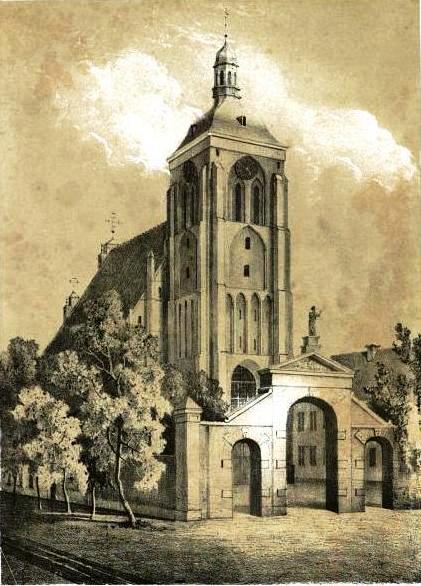 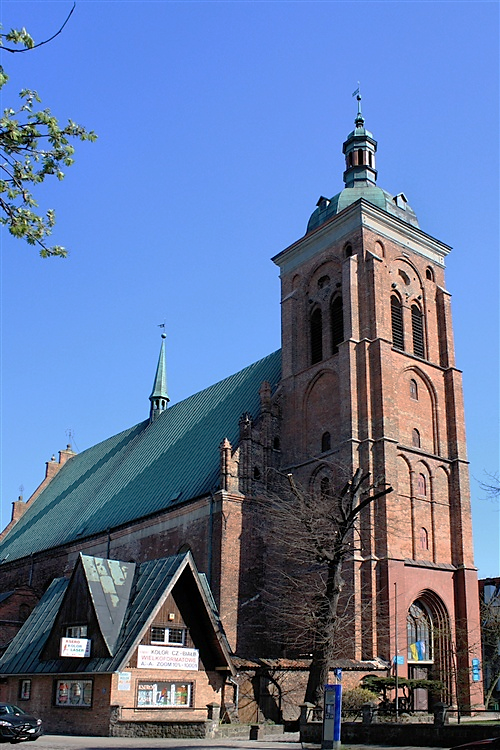 